Single record imported from OCLC, LDR 07 = m /mode of issuance = single unit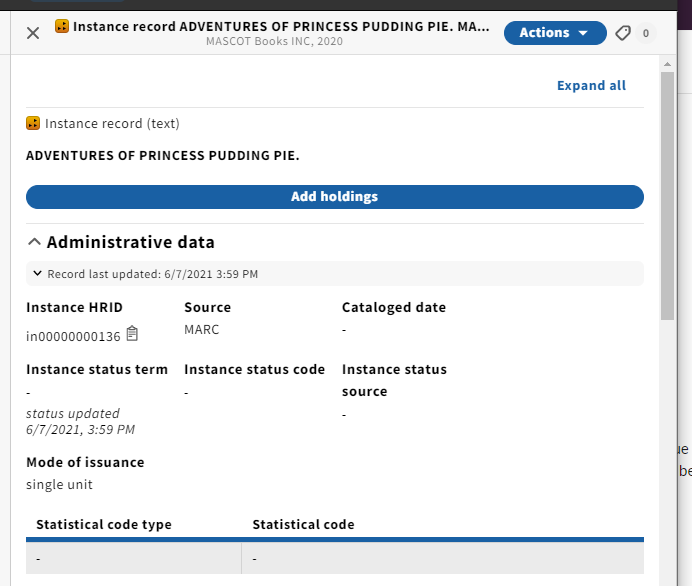 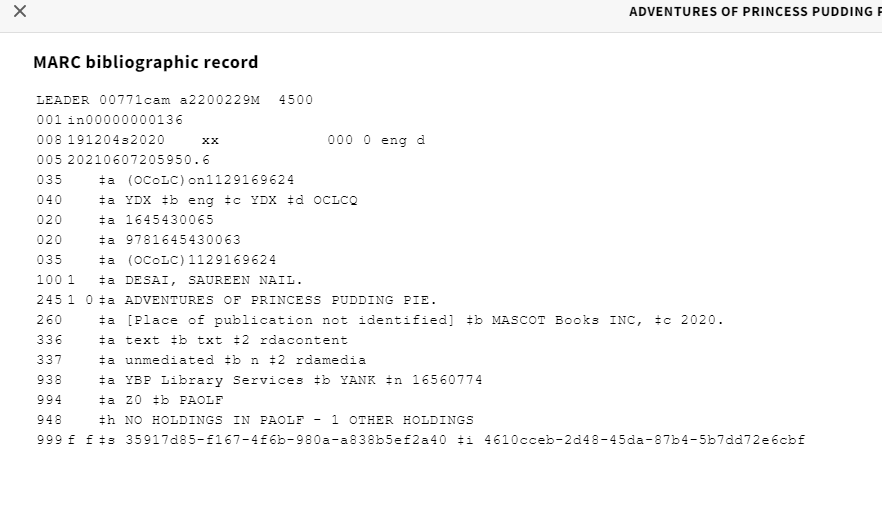 Overlaid with a record with LDR 07=sPink success toast: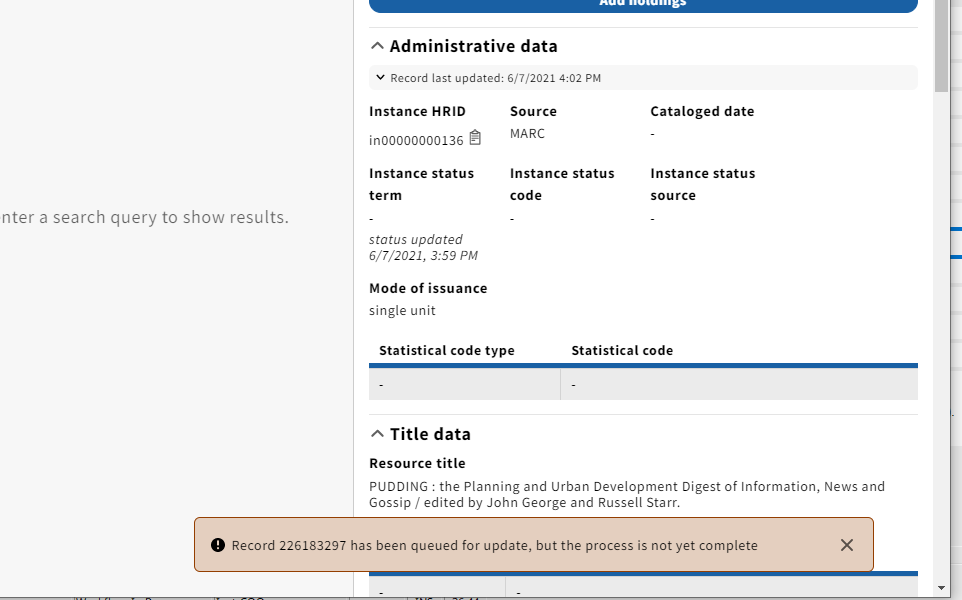 Page refreshedOther data updated, but mode of issuance still= single unit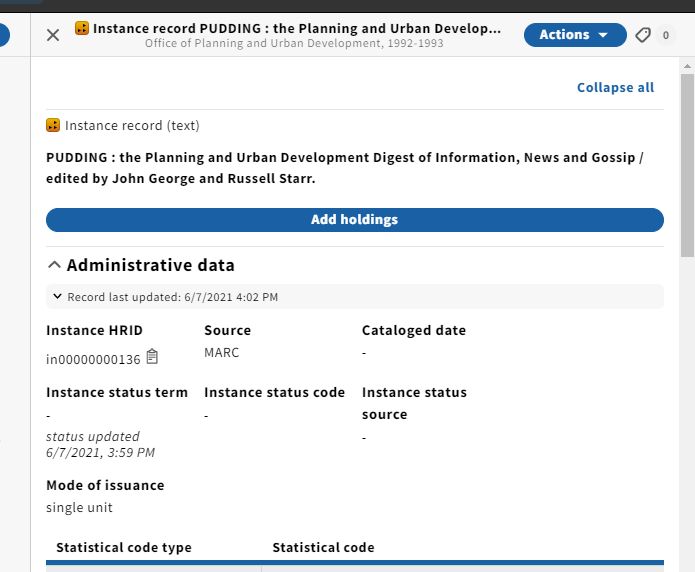 LDR 07 still = m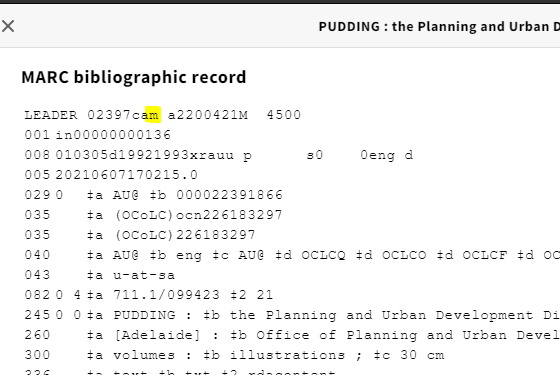 